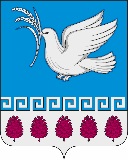 администрация мерчанского сельского поселения крымского района РАСПОРЯЖЕНИЕот 12.05.2020	            № 42 - рсело МерчанскоеО переводе руководителей учреждений культуры, подведомственных администрации Мерчанского сельского поселения Крымского района на работу в дистанционном форматеНа основании постановления главы администрации (губернатора) Краснодарского края от 10 мая 2020 года № 266 «О продлении режима «Повышенная готовность» и срока ограничительных мероприятий (карантина) на территории Краснодарского края и о внесении изменений в постановления главы администрации (губернатора) Краснодарского края от 13 марта 2020 года № 129 «О введении режима повышенной готовности на территории Краснодарского края и мерах по предотвращению распространения новой коронавирусной инфекции (COVID-2019)», от 31 марта 2020 года № 185 «О введении ограничительных мероприятий (карантина) на территории Краснодарского края»:1. Перевести руководителей учреждений культуры, подведомственных администрации Мерчанского сельского поселения Крымского района:- директора МКУ «Дом культуры» Мерчанского сельского поселения (Джалолову В.В.),  - заведующую МКУ «Мерчанская поселенческая библиотека» (Адамову О.С.) на работу в дистанционном формате с 12 мая 2020 года на период мероприятий, направленных на нераспространение новой коронавирусной инфекции (COVID-2019).2. Руководителям учреждений культуры, подведомственных администрации Мерчанского сельского поселения Крымского района:- предоставлять планы мероприятий (проводимых в удаленном формате) и отчеты о проведенной работе в установленные ранее сроки,- на своих Интернет ресурсах (среди своих подписчиков) проводить разъяснительную работу о мерах профилактики новой коронавирусной инфекции (COVID-2019),- поддерживать постоянную (телефонную) связь с учредителем (главой поселения) по вопросам деятельности учреждения, сохранности и содержания имущества учреждения, санитарного состояния, пожарной безопасности и т.д. (учитывая ограничительные мероприятия (карантин). 3. Ведущему специалисту администрации Мерчанского сельского поселения Крымского района (Годиновой) внести изменения в документы, регламентирующие условия труда руководителей.4. Контроль за выполнением настоящего приказа оставляю за собой.5. Распоряжение вступает в силу со дня подписания.Глава Мерчанского сельского поселения Крымского района	                                                        Е.В. ПрокопенкоЛИСТ ОЗНАКОМЛЕНИЯс распоряжением администрации Мерчанского  сельского поселения Крымского района от 12.05.2020 № 42 - р«О переводе руководителей учреждений культуры, подведомственных администрации Мерчанского сельского поселения Крымского района на работу в дистанционном формате»№ п/пОтветственный специалист администрацииФ.И.О.Ознакомление1.директор МКУ «Дом культуры Мерчанского сельского поселения»Джалолову В.В.2.заведующая МКУ «Мерчанская поселенческая библиотека» Адамова О.С.